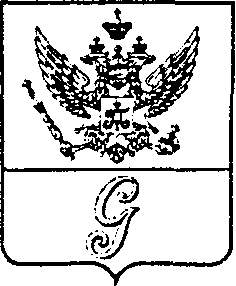 СОВЕТ  ДЕПУТАТОВ  МУНИЦИПАЛЬНОГО  ОБРАЗОВАНИЯ  «ГОРОД  ГАТЧИНА»ГАТЧИНСКОГО  МУНИЦИПАЛЬНОГО  РАЙОНАТРЕТЬЕГО СОЗЫВАРЕШЕНИЕОт 30 марта 2016 года                                                                                       №  16 О внесении изменений в  решение совета депутатов МО «Город Гатчина» от 25.11.2015 №57 «Об установлении на территории муниципального образования «Город Гатчина» Гатчинского муниципального района налога на имущество физических лиц»         В соответствии с Федеральным законом от 06.10.2003 № 131-ФЗ «Об общих принципах организации местного самоуправления в Российской Федерации», Федеральным законом от 23.11.2015 № 320-ФЗ «О внесении изменений в часть вторую Налогового кодекса Российской Федерации», руководствуясь Уставом муниципального образования «Город Гатчина» Гатчинского муниципального района,  совет депутатов  муниципального образования  «Город Гатчина» Гатчинского муниципального районаРЕШИЛ:1. Внести изменения в решение совета депутатов МО «Город Гатчина» от 25.11.2015 №57 «Об установлении на территории муниципального образования «Город Гатчина» Гатчинского муниципального района налога на имущество физических лиц» в части срока уплаты физическими лицами налога на имущество физических лиц пункт 9 решения совета депутатов  муниципального образования  «Город Гатчина» Гатчинского муниципального района изложить в следующей редакции:«Налог подлежит уплате налогоплательщиками не позднее 1 декабря года, следующего за истекшим налоговым периодом».2.  Настоящее решение вступает в силу не ранее чем по истечении одного месяца со дня его официального опубликования и распространяется на налоговые периоды, начиная с 2015 года.Глава МО «Город Гатчина-председатель совета депутатовМО «Город Гатчина»                                                                        В.А. Филоненко